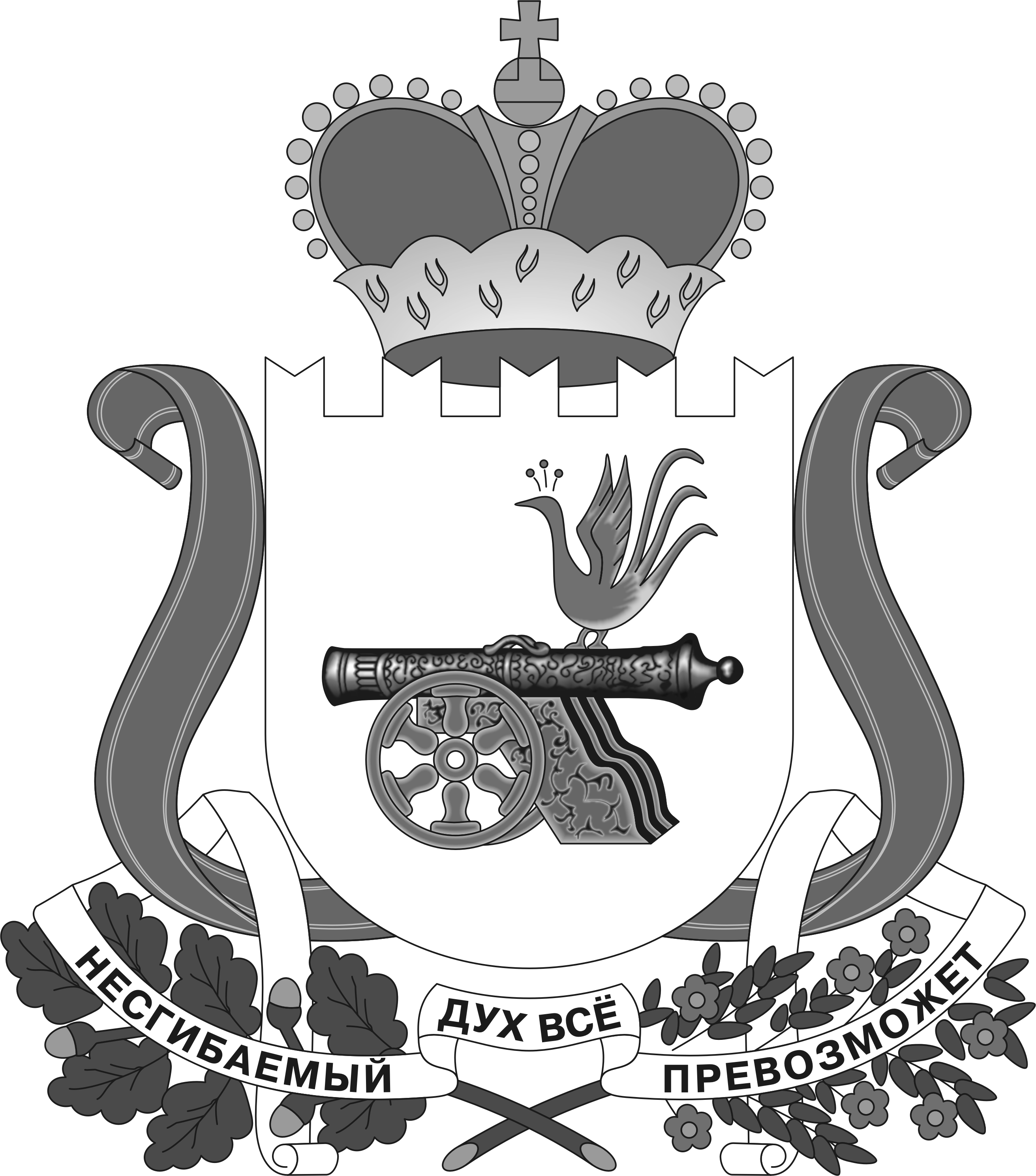 АДМИНИСТРАЦИЯМАЛЕЕВСКОГО СЕЛЬСКОГО ПОСЕЛЕНИЯКРАСНИНСКОГО РАЙОНА СМОЛЕНСКОЙ ОБЛАСТИП О С Т А Н О В Л Е Н И Еот  06  мая   2024  года                № 30Об утверждении Положения о порядке рассмотрения заявок сельскохозяйственных организаций и крестьянских (фермерских) хозяйств о продаже земельных долей из земель сельскохозяйственного назначения и принятия решений о продаже земельных долей  В соответствии с Земельным кодексом РФ, Федеральным законом от 24.07.2002 № 101-ФЗ «Об обороте земель »,  Уставом Малеевского сельского поселения, Администрация  Малеевского сельского поселения п о с т а н о в л я е т: Утвердить Положение о порядке рассмотрения заявок сельскохозяйственных организаций и крестьянских (фермерских) хозяйств о продаже земельных долей из земель сельскохозяйственного назначения и принятия решений о продаже земельных долей согласно приложению.Утвердить форму заявления сельскохозяйственных организаций и крестьянских (фермерских) хозяйств о продаже земельных долей из земель сельскохозяйственного назначения и принятия решений о продаже земельных долей в прилагаемой редакции, согласно Приложению № 1 к Положению.Настоящее постановление обнародовать в соответствии с Уставом Малеевского сельского поселения Краснинского района Смоленской области и разместить на официальном сайте Администрации муниципального образования «Краснинский район» Смоленской области в информационно-телекоммуникационной сети «Интернет» на странице Малеевского сельского поселения Краснинского района Смоленской области.            Настоящее постановление вступает в силу с момента подписания. Контроль за исполнением настоящего постановления оставляю за собой.Глава муниципального образования Малеевского сельского поселенияКраснинского  района Смоленской области                    В.В. Кондудина Приложениек постановлению администрацииМалеевского сельского поселения от 06.05.2024  № 30Положение о порядке рассмотрения заявоксельскохозяйственных организаций и крестьянских (фермерских) хозяйств о продаже земельных долей из земель сельскохозяйственного назначения и принятия решений о продаже земельных долей1. Общие положения1.1. Положение о порядке рассмотрения заявок сельскохозяйственных организаций и крестьянских (фермерских) хозяйств о продаже земельных долей из земель сельскохозяйственного назначения и принятия решений о продаже земельных долей (далее – Положение) определяет порядок рассмотрения заявок и принятия решений о продаже земельных долей, находящихся в собственности Малеевского сельского поселения, признанных в установленном порядке невостребованными, а также земельных долей, в отношении которых осуществлен отказ от права собственности, расположенных на земельном участке, находящегося в долевой собственности. Земельные доли могут быть проданы сельскохозяйственной организации или крестьянскому (фермерскому) хозяйству, использующим земельный участок, находящийся в долевой собственности, в соответствии с пунктом 4 статьи 12 Федерального закона от 24.07.2002 № 101-ФЗ «Об обороте земель сельскохозяйственного назначения».2. Порядок рассмотрения заявок сельскохозяйственных организаций и крестьянских (фермерских) хозяйств и принятия решений о продаже земельных долей, лицам, использующим земельный участок, находящийся в долевой собственности2.1. В течение шести месяцев со дня возникновения права муниципальной собственности на земельную долю администрация Малеевского сельского поселения (далее – администрация) вправе продать эту земельную долю сельскохозяйственной организации или крестьянскому (фермерскому) хозяйству, использующим земельный участок, находящийся в долевой собственности. Указанные сельскохозяйственная организация или крестьянское (фермерское) хозяйство вправе приобрести земельную долю, находящуюся в муниципальной собственности, по цене, определяемой как произведение 15 процентов кадастровой стоимости одного квадратного метра такого земельного участка и площади, соответствующей размеру этой земельной доли.2.2. Не позднее чем в течение одного месяца со дня возникновения права муниципальной собственности на земельную долю, администрация размещает на своем официальном сайте в сети "Интернет" информацию о возможности приобретения земельной доли на условиях, указанных в п. 2.1. настоящего Положения. Указанная информация размещается также на информационных щитах, расположенных на территории сельского поселения.2.3. Лица, заинтересованные в приобретении земельной доли, подают заявление (форма заявления содержится в приложении № 1 к настоящему Положению) в администрацию на имя Главы сельского поселения (далее - Глава поселения).К заявлению прилагаются:- копии и подлинники документов, либо заверенные копии, удостоверяющих личность гражданина или подтверждающих регистрацию юридического лица;- копии и подлинники документов, либо заверенные копии документов, подтверждающих статус заявителя как сельскохозяйственной организации или крестьянского (фермерского) хозяйства;- документы, подтверждающие использование земельного участка, находящегося в долевой собственности, в котором планируется осуществить продажу земельных долей.   Сельскохозяйственные организации или крестьянские (фермерские) хозяйства для реализации преимущественного права покупки земельных долей могут не являться сособственниками земельных долей на земельном участке, в котором будет осуществляться продажа земельных долей, принадлежащих муниципальному образованию, однако ими должны быть представлены документы, подтверждающие их использование по целевому назначению.Право на приобретение данной земельной доли имеют сельскохозяйственные организации или крестьянские (фермерские) хозяйства, использующие земельный участок, находящийся в долевой собственности и обратившиеся с заявлением и указанными в п. 2.3 настоящего Положения документами, в срок, не превышающий шести месяцев со дня возникновения права муниципальной собственности на указанную земельную долю.2.4. Уполномоченный специалист администрации принимает заявления, сверяет в случае необходимости копии документов с их подлинниками, и передает Главе поселения для рассмотрения.2.5. Глава поселения рассматривает поступившие заявления и прилагаемые к ним документы не позднее 30 дней со дня регистрации письменного обращения, и принимает решение о продаже, либо отказе в продаже данной земельной доли.В течение трех дней после принятия решения издается постановление администрации о продаже земельной доли в соответствии с пунктом 4 статьи 12 Федерального закона 24.07.2002 № 101-ФЗ «Об обороте земель сельскохозяйственного назначения». Готовое постановление передаётся заинтересованному лицу лично под роспись или отправляется по почте с уведомлением.В случае отказа в продаже земельной доли, администрацией подготавливается письменный ответ заявителю об отказе в продаже данной земельной доли с обоснованием причин отказа, и направляется по почте или вручается лично.2.6. Для принятия решения о продаже земельной доли и заключения договора купли-продажи не требуется ожидать окончание шестимесячного срока со дня возникновения права муниципальной собственности на указанную земельную долю. Земельная доля продается первому обратившемуся с заявлением лицу, при условии соответствия ему требованиям, установленным в п.2.3 настоящего Положения. В случае несоответствия требованиям, установленным в п. 2.3 настоящего Положения земельная доля продается второму лицу, обратившемуся с заявлением на условиях, установленным в п. 2.3 настоящего Положения.2.7. На основании постановления администрации в течение 30 дней, но не позднее шести месяцев со дня возникновения права муниципальной собственности заключается договор купли-продажи земельной доли.2.8. Государственная регистрация права на земельную долю осуществляется в установленном законом порядке.2.9. Если после истечения шести месяцев с момента возникновения права муниципальной собственности на данную земельную долю, при условии надлежащего информирования, в администрацию не поступило заявление от использующих земельный участок из земель сельскохозяйственного назначения сельскохозяйственных организаций и (или) крестьянских (фермерских) хозяйств и договор купли-продажи не заключен, администрация в течение года с момента возникновения права муниципальной собственности на данную земельную долю обязана выделить земельный участок, в счёт принадлежащих муниципальному образованию земельной доли или земельных долей, при условии не нарушения при этом требований к образуемым земельным участкам.При этом администрация вправе заключить договор аренды в отношении не проданных в установленном настоящим Положением порядке принадлежащих муниципальному образованию долей с зачислением полученных от аренды средств в бюджет поселения.